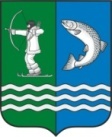 Российская ФедерацияРеспублика КарелияСОВЕТБЕЛОМОРСКОГО МУНИЦИПАЛЬНОГО ОКРУГАРЕШЕНИЕXIV сессии I созываот 27апреля2024 г. № 119г. БеломорскО внесении изменений в решение Х сессии I созыва Совета Беломорского муниципального округа от 30 января 2024 года № 74 Руководствуясь Трудовым кодексом Российской Федерации, Положением об особенностях направления работников в служебные командировки, утвержденным постановлением Правительства Российской Федерации от 13 октября 2008 года № 749, Уставом Беломорского муниципального округа Республики КарелияСОВЕТ РЕШИЛ:1. Внести в решение Х сессииIсозыва Совета Беломорского муниципального округа от 30января 2024 года № 74 «Об утверждении Положения о порядке и размерах возмещения расходов, связанных со служебными командировками, лицам, замещающим муниципальные должности на постоянной основе и должности муниципальной службы в органах местного самоуправления Беломорского муниципального округа Республики Карелия» следующие изменения:1) в наименовании после слов «Республики Карелия» дополнить словами «, и работникам муниципальных учреждений Беломорского муниципального округа Республики Карелия»;2) в пункте 1 после слов «Республики Карелия» дополнить словами «, и работникам муниципальных учреждений Беломорского муниципального округа Республики Карелия».2. Внести в Положение о порядке и размерах возмещения расходов, связанных со служебными командировками, лицам, замещающим муниципальные должности на постоянной основе и должности муниципальной службы в органах местного самоуправления Беломорского муниципального округа Республики Карелия, утвержденное указанным решением,следующие изменения:1) в наименовании после слов «Республики Карелия» дополнить словами «, и работникам муниципальных учреждений Беломорского муниципального округа Республики Карелия»;2) в пункте 1после слов «Республики Карелия» дополнить словами «, и работникам муниципальных учреждений Беломорского муниципального округа Республики Карелия»;3) в абзаце 1 пункта 2после слов «Республики Карелия» дополнить словами «, и работникам муниципальных учреждений Беломорского муниципального округа Республики Карелия»;4) в абзаце 1 пункта 3после слов «Республики Карелия» дополнить словами «, и работникам муниципальных учреждений Беломорского муниципального округа Республики Карелия»;5)в пункте 5 после слов «Республики Карелия» дополнить словами «, и работникам муниципальных учреждений Беломорского муниципального округа Республики Карелия»;6)в пункте 7после слов «Республики Карелия» дополнить словами «, и работникам муниципальных учреждений Беломорского муниципального округа Республики Карелия»;7)в абзаце 1пункта 8после слов «Республики Карелия» дополнить словами «, и работникам муниципальных учреждений Беломорского муниципального округа Республики Карелия»;8) в абзаце 2 пункта 8после слов «Республики Карелия» дополнить словами «, и работникам муниципальных учреждений Беломорского муниципального округа Республики Карелия»;9)в пункте 9после слов «Республики Карелия» дополнить словами «, и работникам муниципальных учреждений Беломорского муниципального округа Республики Карелия»;10)в пункте 10после слов «Республики Карелия» дополнить словами «, и работников муниципальных учреждений Беломорского муниципального округа Республики Карелия»;11)в абзаце 1 пункта 11 после слов «Республики Карелия» дополнить словами «, и работники муниципальных учреждений Беломорского муниципального округа Республики Карелия».3.Распространить действие настоящего решения на правоотношения возникшие с 29 декабря 2023 года. 4.Опубликовать настоящее решение в газете «Беломорская трибуна» и разместить на официальном сайте Беломорского муниципального округа в информационно-телекоммуникационной сети Интернет.Председатель СоветаБеломорского муниципального округа		                                          А.А.ПоповГлава Беломорского муниципального округа                                         И. В. Филиппова